Twin Research and Human GeneticsWhole-Exome Sequencing in Nine Monozygotic Discordant TwinsRong Zhang, Holger Thiele, Peter Bartmann, Alina C. Hilger, Christoph Berg, Ulrike Herberg, Dietrich Klingmüller, Peter Nürnberg, Michael Ludwig, and Heiko ReutterTwin pair 02, TDRD6, p.E1185DAffected twin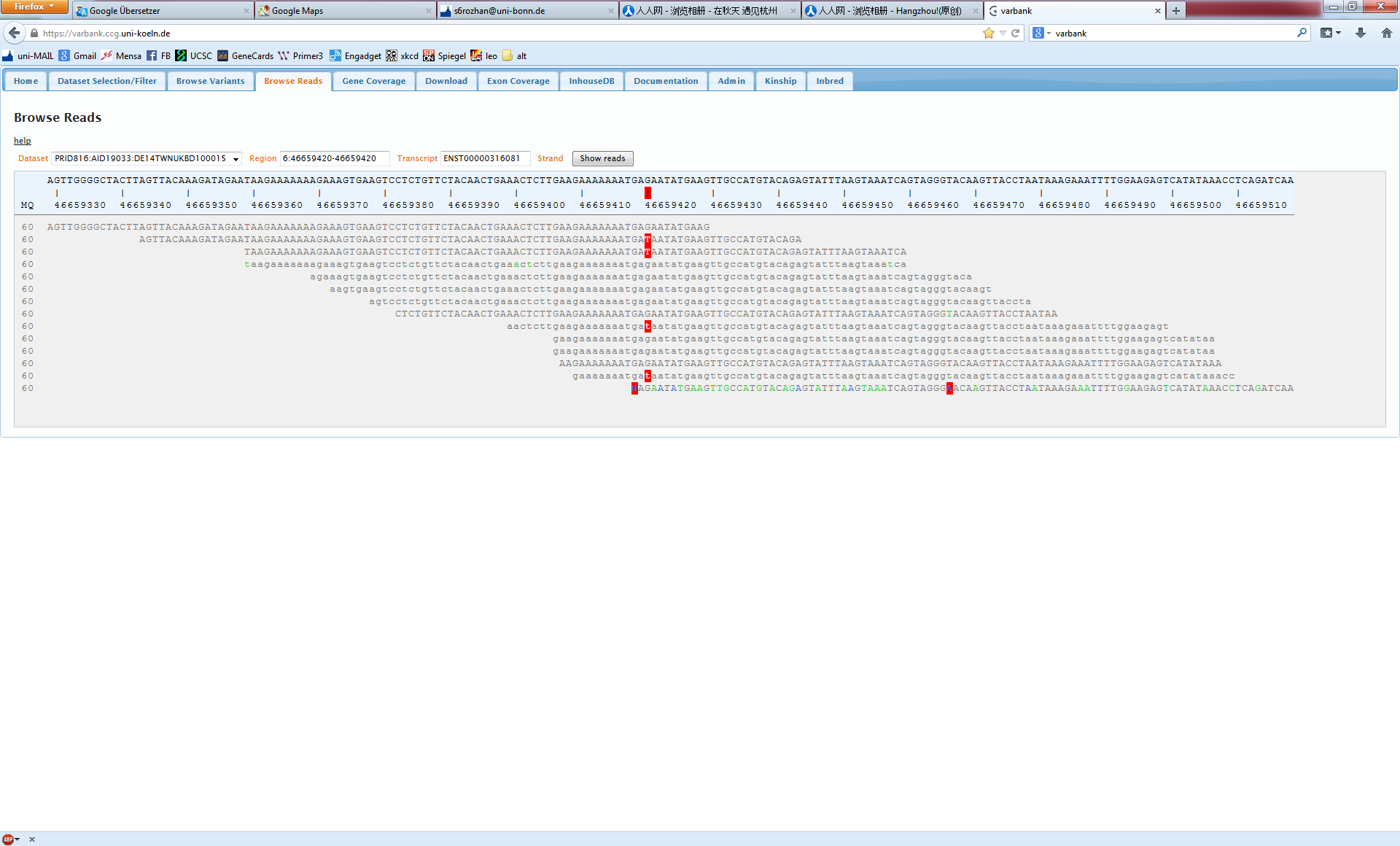 Healthy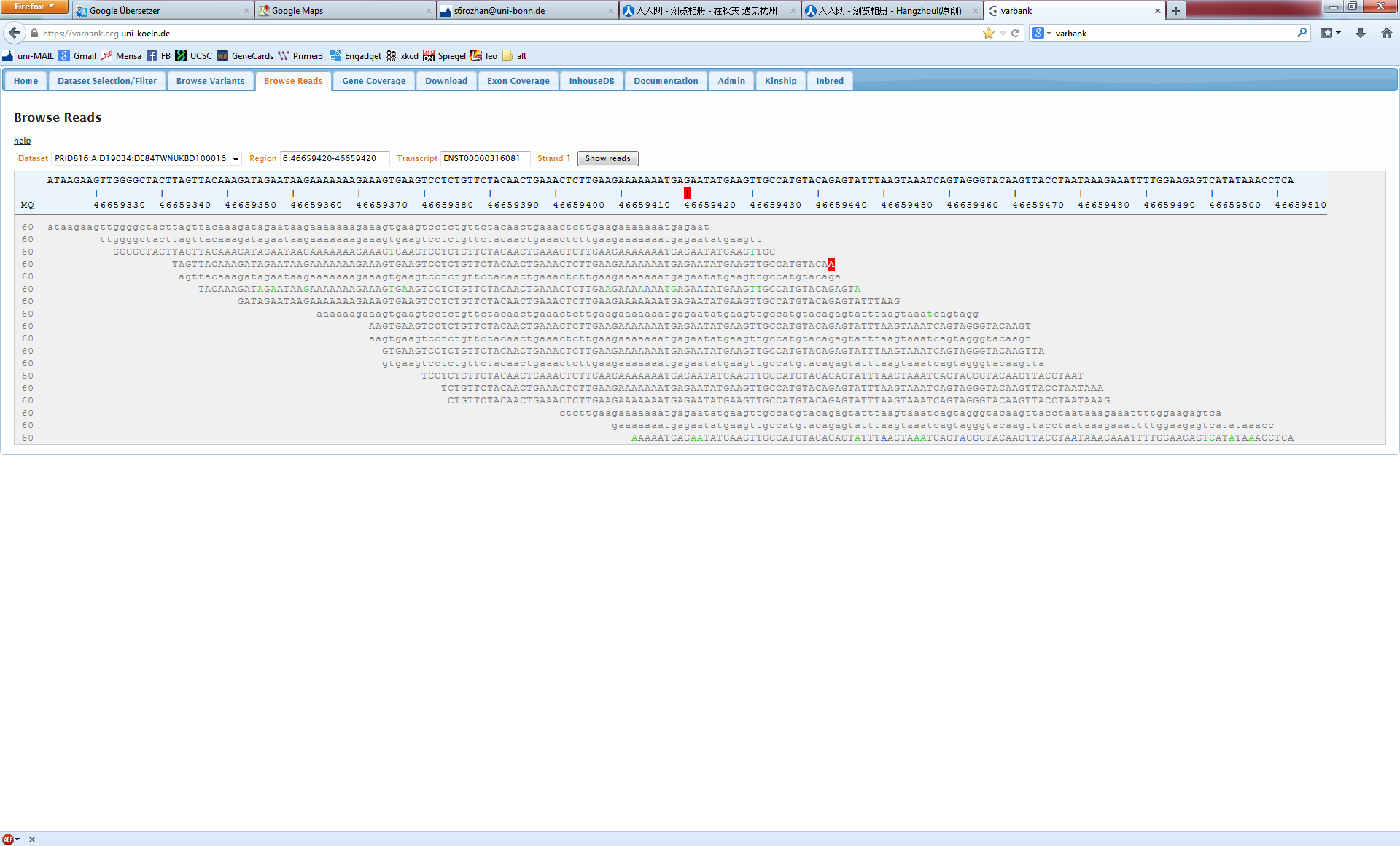 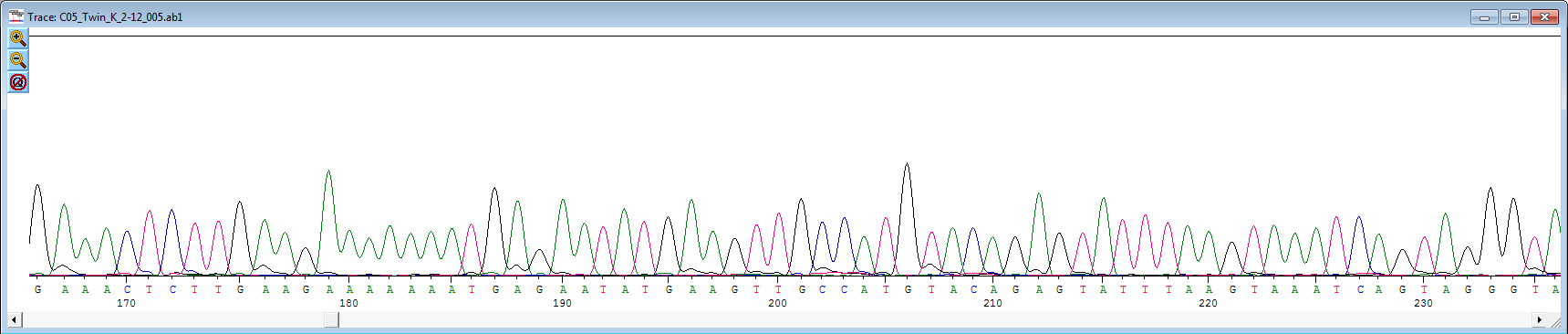 Sanger sequencing shows absence of the T-to-G transversionTwin pair 02, FAM84B, p.P298TAffected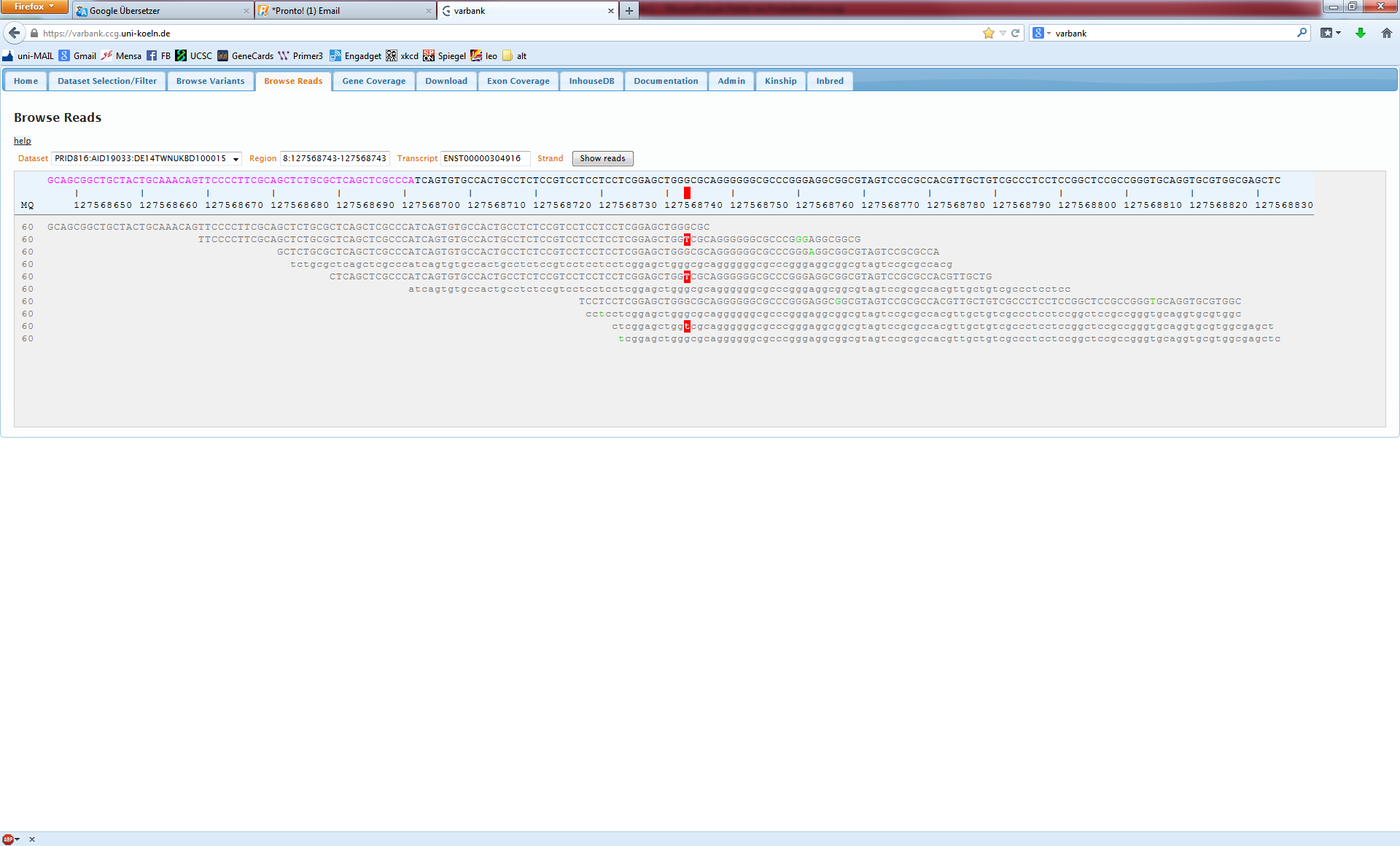 Healthy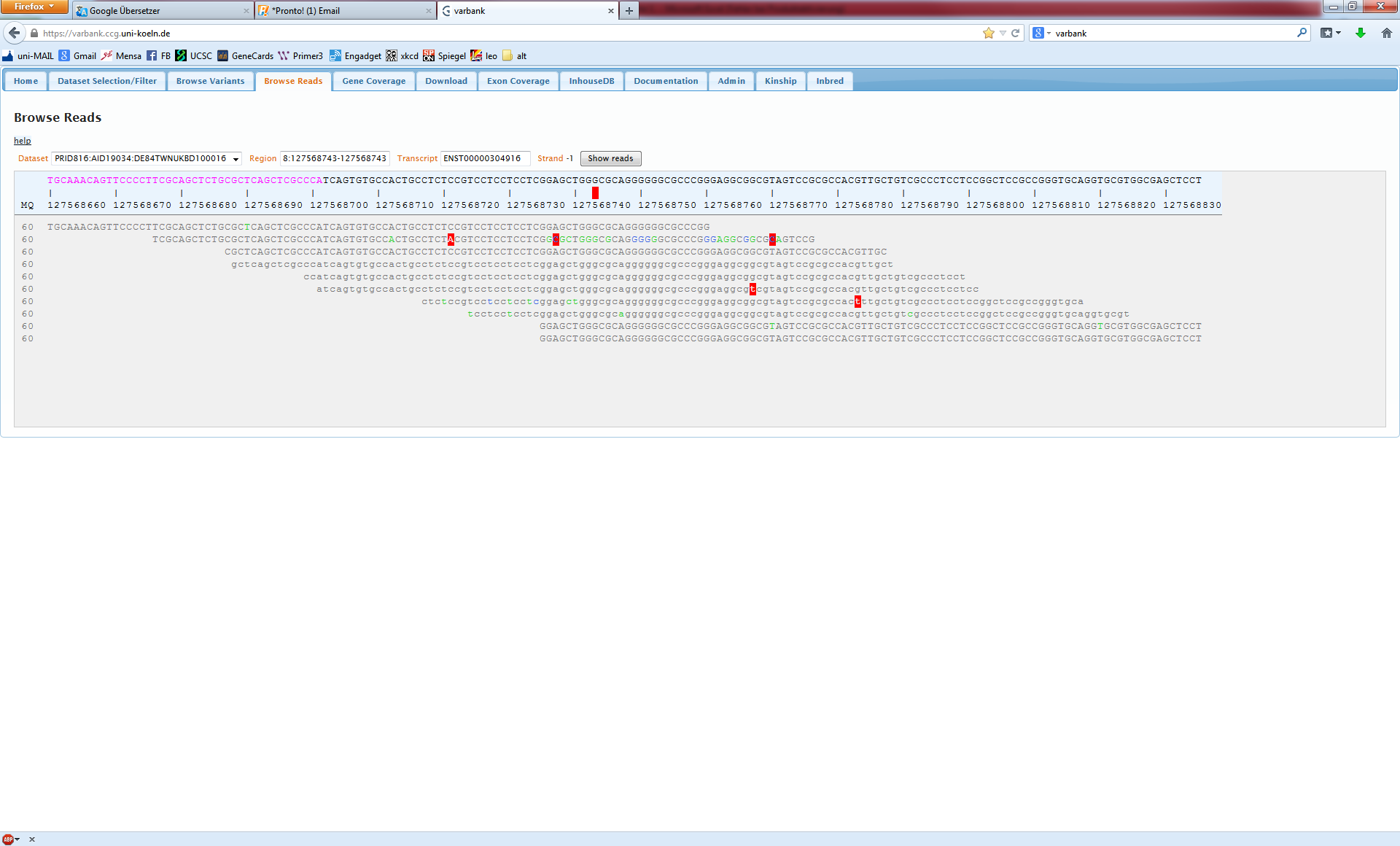 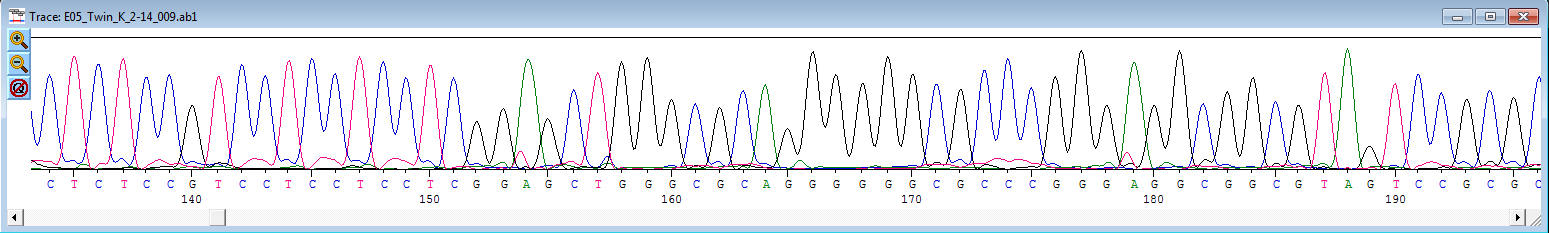 Sanger sequencing shows absence of the G-to-T transversion